Załącznik nr 2RZEDMIARNaprawa obudowy kontenerów na odpady przy budynku szatni i zaplecza kulturalnego w Chrząstawie Małej przy ul. Wrocławskiej 97a.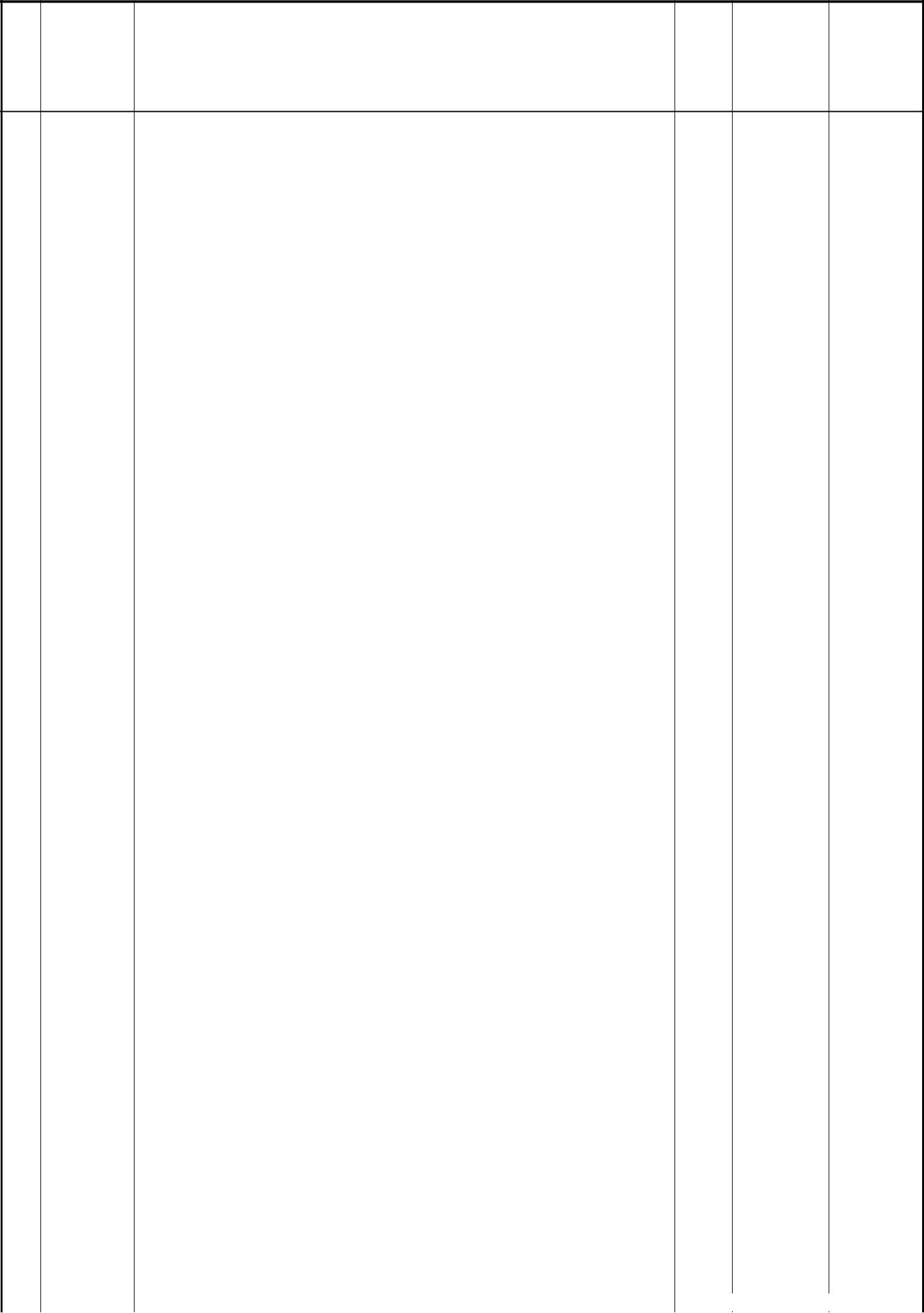 KNR-W 4-01 Wykopy wąskoprzestrzenne, nieumocnione o szerokości dna do 1.5 m i głębo-  m30102-03kości do 1.5 m w gruncie suchym lub wilgotnym kat.IV - wokół rozbieranych fundamentówPRZEDMIAR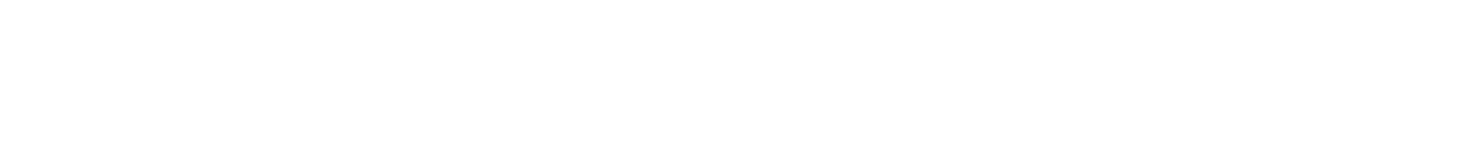 Lp.  PodstawaOpis i wyliczeniaj.m.Poszcz.Razem1 KNR 2-31Ręczne rozebranie nawierzchni z kostki betonowej o wysokości 8 cm na pod-m20805-01sypce piaskowejanalogia0,5*0,5*3m20,75RAZEM0,753*0,5*0,5*0,8m30,60RAZEM0,603KNR 2-31Rozebranie obrzeży 8x30 cm na podsypce piaskowejm0814-023m3,00RAZEM3,004KNR 2-31Rozebranie ław pod krawężniki z betonum30812-033*0,2*0,3m30,18RAZEM0,185KNR-W 2-25Ogrodzenia z prefabrykowanych elementów żelbetowych - rozebranie do po-m20308-02nownego montażu1,8*1,5m22,70RAZEM2,706KNR 4-01Rozbiórka elementów konstrukcji betonowych niezbrojonych o grubości ponadm30212-0215 cm - fundamentów pod słupki0,3*0,3*0,7*3m30,19RAZEM0,197KNR 2-02Stopy fundamentowe betonowe, o objętości do 0,5 m3 - ręczne układanie beto- m3Stopy fundamentowe betonowe, o objętości do 0,5 m3 - ręczne układanie beto- m30203-01nu fundamentu0,3*0,7*0,3*3m30,19RAZEM0,198KNR-W 2-25Ogrodzenia z prefabrykowanych elementów żelbetowych - budowam20308-01analogia(1,8*1,6)*1,5m24,32RAZEM4,329KNR-W 2-25Ogrodzenia z prefabrykowanych elementów żelbetowych - budowa (płyty beto-m20308-01nowe z demontażu)1,8*1,5m22,70RAZEM2,7010NNRNKBUkładanie nawierzchni chodników i placów z betonowej kostki brukowej gr. 6 i 8 m2Układanie nawierzchni chodników i placów z betonowej kostki brukowej gr. 6 i 8 m2231 0511-02cm - 11-20 elementów/m20,5*0,5*3m20,75RAZEM0,7511KNR 2-31Ława pod krawężniki betonowa zwykłam30402-033*0,2*0,3m30,18RAZEM0,1812KNR 2-31Obrzeża betonowe o wymiarach 30x8 cm na podsypce cementowo-piaskowej z mObrzeża betonowe o wymiarach 30x8 cm na podsypce cementowo-piaskowej z m0407-05wypełnieniem spoin zaprawą cementową3m3,00RAZEM3,0013KNR-W 4-01Zasypanie wykopów ziemią z ukopów z przerzutem ziemi na odległość do 3 m i m3Zasypanie wykopów ziemią z ukopów z przerzutem ziemi na odległość do 3 m i m30105-03ubiciem warstwami co 15 cm w gruncie kat. IV3*0,5*0,5*0,8m30,60RAZEM0,6014KNR 4-04Wywiezienie gruzu z terenu rozbiórki przy mechanicznym załadowaniu i wyła-m31103-04dowaniu samochodem samowyładowczym na odległość 1 km(1,8*1,6)*1,5*0,07m30,300,3*0,2*3,0+0,3*0,08*3,0m30,25RAZEM0,5515KNR 4-04Wywiezienie gruzu z terenu rozbiórki przy mechanicznym załadowaniu i wyła-m31103-05dowaniu samochodem samowyładowczym - dodatek za każdy następny rozpo-częty 1 kmKrotność = 15poz.14m30,55RAZEM0,5516Opłata za składowanie i utylizacj gruzu z rozbiórkim3poz.15m30,55RAZEM0,5517KNR 2-31Transp.miesz.beton.samoch.mieszarką 2500 dm3 z wytw.do miejsca wbud.nam31503-01odl.do 0.5 km z załad.got.miesz.z betoniar.przeciwbież. 500 dm3poz.7+poz.11m30,37RAZEM0,37Lp.PodstawaOpis i wyliczeniaj.m.Poszcz.Razem18KNR 2-31Dod.do tabl. 1503 za każde 0.5 km transportu po drogach o nawierzchni utwar-m31504-01dzonejKrotność = 20poz.17m30,37RAZEM0,37